Федеральное государственное образовательное учреждение высшего образования «Финансовый университет при Правительстве Российской Федерации»(Смоленский филиал Финуниверситета)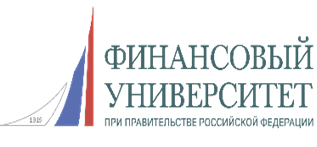 Положение о проведении межвузовской олимпиады по математике1. Общие положения1.1. Настоящее Положение устанавливает порядок проведения межвузовской олимпиады по математике (далее – Олимпиады), ее организационное и методическое обеспечение, порядок отбора победителей и призёров.1.2. Организатором олимпиады выступает Смоленский филиал Финансового университета при Правительстве Российской Федерации.1.3. Основными целями и задачами Олимпиады являются:− повышение профессиональных компетенций студентов;− профориентационные мероприятия с целью привлечения студентов из других вузов;− популяризация математики;− развитие профессиональных способностей обучающихся вузов;− выявление студентов, проявляющих интерес и способности к математике.1.4. В Олимпиаде принимают участие на добровольной основе студенты 1-2 курсов вузов г. Смоленска. Олимпиада проводится в соответствии с содержанием вузовского курса математики.К участию в олимпиаде на добровольной и бесплатной основе приглашаются граждане Российской Федерации, иностранные граждане, а также лица без гражданства, обучающиеся по программам бакалавриата или специалитета.1.5. Рабочим языком Олимпиады является русский язык.Олимпиада проводится в два этапа:•	первый (отборочный) – в заочной форме (тестирование) (22 апреля 2024 г. – 24 апреля 2024 г.)•	второй (заключительный) – в заочной форме (25 апреля 2024 г. – 28 апреля 2024 г.).Для участия в олимпиаде необходимо:•	Пройти процедуру регистрации в установленные сроки (до 24 апреля 2024 г.), заполнив анкету участника на сайте.•	После процедуры регистрации, в личном кабинете (22 апреля 2024 г. – 24 апреля 2024 г.) будет представлен доступ к онлайн тестированию.Порядок проведения олимпиады и правила участия представлены в Положении и Регламенте олимпиады.Победители (Призеры) олимпиады имеют право на получение баллов при формировании портфолио, а также скидку при поступлении в магистратуру на первый год обучения в размере 5% (для призеров) и 8% (для победителей).1.6. Плата за участие в Олимпиаде не взимается. 1.7. Участник Олимпиады имеет право:− получать информацию о порядке, местах и времени проведения мероприятий Олимпиады;− получать информацию о результатах проверки конкурсного задания.1.8. Участник Олимпиады обязан выполнить требования настоящего положения, соблюдать порядок проведения Олимпиады.1.9.	Официальная страница олимпиады в сети «Интернет» размещена по адресу: http://www.fa.ru/fil/smolensk/pk/olimpic/Pages/default.aspx2. Исполнительные органы Олимпиады2.1. Для организационно-методического обеспечения Олимпиады создаются организационный комитет (далее оргкомитет), жюри Олимпиады.Председателем оргкомитета является Регер Т.В., доцент кафедры «Математика, информатика и общегуманитарные дисциплины».2.2. Состав оргкомитета, жюри Олимпиады формируется из числа сотрудников и НПР Смоленского филиала Финансового университета при Правительстве Российской Федерации. Срок полномочий оргкомитета и жюри - один год.2.3. Оргкомитет Олимпиады:− устанавливает сроки проведения этапов Олимпиады;− обеспечивает непосредственное проведение Олимпиады в формате двух этапов – заявочный (отборочный) и заключительный;− формирует состав жюри Олимпиады;− ведет прием заявок и отбор участников на Олимпиаду;− формирует списки кандидатов, прошедших отборочный этап, для участия в заключительном этапе Олимпиады;− организует награждение участников и победителей Олимпиады;− осуществляет иные функции в соответствии с настоящим Положением.2.4. Жюри Олимпиады:− проверяет и оценивает результаты выполнения заданий заключительного этапа Олимпиады;− составляет рейтинговые таблицы участников по каждому этапу олимпиады и итоговый рейтинг участников;− определяет кандидатуры победителей и призеров Олимпиады;− оформляет протокол заседания по определению победителей и призеров Олимпиады;− готовит отчет о результатах проведения олимпиады и передает его в оргкомитет;− представляет в оргкомитет предложения по совершенствованию Олимпиады;− осуществляет иные функции в соответствии с настоящим Положением.2.5.	Олимпиада проводится согласно календарному плану и регламенту олимпиады в два этапа:первый (отборочный) – в заочной форме;второй (заключительный) – в заочной форме.Количественный состав жюри – 3-4 человека.2.6.	В своей деятельности оргкомитет, методическая комиссия и жюри олимпиады руководствуются принципами профессионализма и объективизма, законности, гласности и гуманизма.3. Порядок проведения Олимпиады3.1. Олимпиада включает два обязательных этапа.3.1.1. Отборочный этап. Оргкомитет организует информирование потенциальных участников о проведении Олимпиады. Каждый участник Олимпиады в обязательном порядке должен пройти процедуру регистрации, заполнить анкету участника. Регистрация проводится на странице Олимпиады на официальном сайте Смоленского филиала Финансового университета при Правительстве Российской Федерации: ссылка в разделе Олимпиады и конкурсы, не позднее 24 апреля 2024 года. После успешной регистрации участники Олимпиады проходят отборочный этап, который проводится заочно в онлайн формате 22-24 апреля 2024 года. К участию в данном этапе допускаются все участники, подавшие заявку до 24 апреля 2024 г. включительно. Данный этап проверяет уровень базовых знаний участников по высшей математике.Количество участников не ограниченно. В ходе отборочного этапа участники проходят компьютерное тестирование на платформе my.fa.ru. Продолжительность тестирования 45 минут. Все участники этапа получают сертификаты участников Олимпиады, которые высылаются им в электронном формате.3.1.2. Заключительный этап. Проводится заочно 25-28 апреля 2024 г. на платформе my.fa.ru. Предполагает выполнение разно уровневых задач по курсу высшей математики. К участию в заключительном этапе допускаются участники, успешно выполнившие задание отборочного этапа.3.1.3.	Порядок участия, сроки проведения олимпиады, информация о победителях доводятся до сведения участников путем размещения на странице Смоленского филиала Финансового университета. Подача и рассмотрение апелляций не проводится.4. Порядок определения победителей и призеров4.1. Итоги Олимпиады подводятся по индивидуальным результатам участников.Количество победителей и призеров каждого этапа Олимпиады определяется оргкомитетом Олимпиады по представлению жюри согласно количеству набранных баллов.4.2.	К участию во втором (заключительном) этапе Олимпиады по решению оргкомитета и жюри допускаются участники, набравшие максимальное количество баллов в первом (отборочном) заочном этапе от 75%. Они приглашаются к участию в заключительном этапе извещением оргкомитета по электронной почте, указанной участником Олимпиады при регистрации.4.3.	Победители и призеры Олимпиады определяются по результатам второго (заключительного) этапа, как набравшие максимальное количество баллов, согласно итоговому рейтингу участников Олимпиады.4.4. Количество победителей и призеров второго (заключительного) этапа олимпиады не может превышать 10 % от общего числа участников второго (заключительного) этапа. Победители и призеры Олимпиады определяются на основании рейтинговой таблицы участников, ранжированной в соответствии с баллами участников, полученными за выполненные олимпиадные задания на заключительном этапе.4.5. Победителями Олимпиады считаются участники Олимпиады, награжденные дипломами I степени. Призерами Олимпиады считаются участники Олимпиады, награжденные дипломами II степени. Порядок предоставления победителям и призерам особых прав при поступлении на обучение в образовательные организации высшего образования регламентируется нормативными документами Министерства науки и высшего образования Российской Федерации и другими нормативно-правовыми актами образовательных организаций высшего образования.Победителям и призерам Олимпиады могут быть предоставлены льготы и скидки при поступлении для обучения по программам магистратуры:- наличие статуса призера Олимпиады – 2 балла в рамках учета индивидуальных достижений в составе портфолио;- наличие статуса победителя Олимпиады – 5 баллов в рамках учета индивидуальных достижений в составе портфолио.